基本信息基本信息 更新时间：2024-04-23 21:45  更新时间：2024-04-23 21:45  更新时间：2024-04-23 21:45  更新时间：2024-04-23 21:45 姓    名姓    名N0101537N0101537年    龄43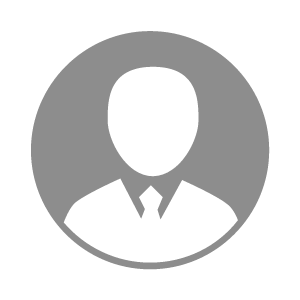 电    话电    话下载后可见下载后可见毕业院校四川农业大学邮    箱邮    箱下载后可见下载后可见学    历大专住    址住    址四川达州市通川复兴镇四川达州市通川复兴镇期望月薪10000-20000求职意向求职意向猪病专家,动物疾病诊治,畜禽技术服务经理/总监猪病专家,动物疾病诊治,畜禽技术服务经理/总监猪病专家,动物疾病诊治,畜禽技术服务经理/总监猪病专家,动物疾病诊治,畜禽技术服务经理/总监期望地区期望地区重庆市|四川省重庆市|四川省重庆市|四川省重庆市|四川省教育经历教育经历就读学校：四川农大学 就读学校：四川农大学 就读学校：四川农大学 就读学校：四川农大学 就读学校：四川农大学 就读学校：四川农大学 就读学校：四川农大学 工作经历工作经历工作单位：广东天农食品股份有限公司 工作单位：广东天农食品股份有限公司 工作单位：广东天农食品股份有限公司 工作单位：广东天农食品股份有限公司 工作单位：广东天农食品股份有限公司 工作单位：广东天农食品股份有限公司 工作单位：广东天农食品股份有限公司 自我评价自我评价能带队伍，能做技术。能做销售也能做售后！能打硬仗。能带队伍，能做技术。能做销售也能做售后！能打硬仗。能带队伍，能做技术。能做销售也能做售后！能打硬仗。能带队伍，能做技术。能做销售也能做售后！能打硬仗。能带队伍，能做技术。能做销售也能做售后！能打硬仗。能带队伍，能做技术。能做销售也能做售后！能打硬仗。能带队伍，能做技术。能做销售也能做售后！能打硬仗。其他特长其他特长